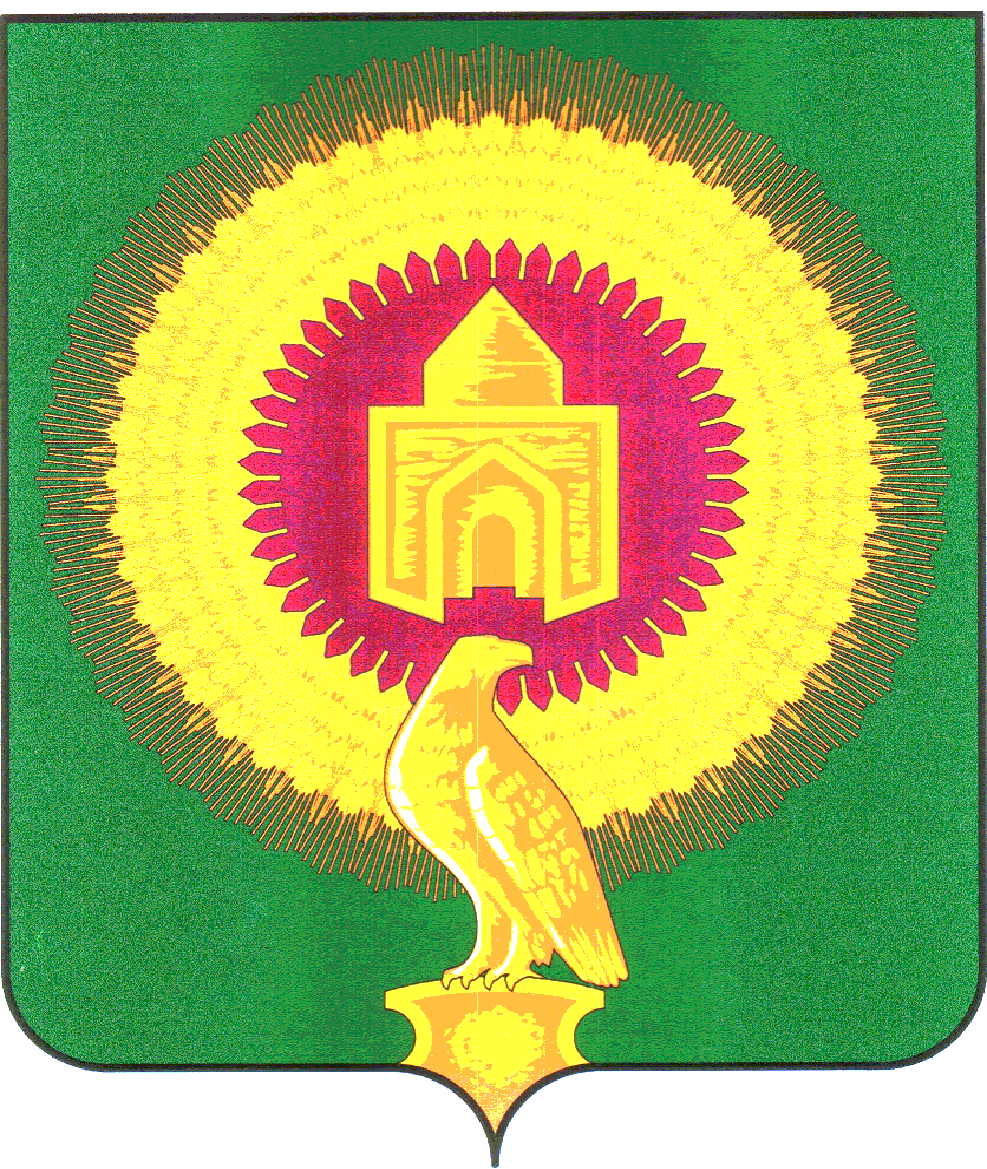 СОВЕТ ДЕПУТАТОВВАРНЕНСКОГО СЕЛЬСКОГО ПОСЕЛЕНИЯВАРНЕНСКОГО МУНИЦИПАЛЬНОГО РАЙОНАЧЕЛЯБИНСКОЙ ОБЛАСТИРЕШЕНИЕот 05 июля 2019 года      № 10Об  исполнении бюджетаВарненского сельского поселенияза 1 полугодие 2019 года Заслушав доклад начальника финансового отдела Л.И.Черных   «Об  исполнении  бюджета Варненского сельского поселения за 1 полугодие 2019 года», Совет депутатов Варненского сельского поселения РЕШАЕТ:1. Утвердить отчет об исполнении бюджета Варненского сельского поселения за 1 полугодие 2019 года по доходам в сумме 21720,05 тыс. рублей, по расходам в сумме 23991,87 тыс. рублей с превышением расходов над доходами (дефицит бюджета Варненского сельского поселения) в сумме 2271,82 тыс. рублей со следующими показателями: - по доходам бюджета Варненского сельского поселения за 1 полугодие 2019 года согласно приложению 1; - по расходам бюджета Варненского сельского поселения по ведомственной структуре расходов бюджета за 1 полугодие 2019 года согласно приложению 2; - по расходам бюджета Варненского сельского поселения по разделам, подразделам, целевым статьям и видам расходов классификации расходов бюджетов за 1 полугодие 2019 года согласно приложению 3;- по источникам внутреннего финансирования дефицита бюджета Варненского сельского поселения за 1 полугодие 2019 года согласно приложению 4. 	2. Настоящее решение вступает в силу со дня его подписания и обнародования.Глава  поселения	А.Н.РябоконьПредседатель Совета депутатов	Л.Ю.СтуденикинаПриложение № 1к решению Совета депутатов Варненского сельского поселения «Об исполнении бюджета Варненского сельского поселения за 1 полугодие  2019 года»от 05 июля 2019 года  № 10Доходы бюджета  Варненского сельского поселения за 1 полугодие 2019 годатыс.рублейПриложение № 2к решению Совета депутатов Варненского сельского поселения «Об исполнении бюджета Варненского сельского поселения за 1 полугодие  2019 года»от 05 июля 2019 года  № 10Расходы бюджета  Варненского  сельского поселения за 1 полугодие 2019 года по ведомственной структуре расходов бюджета	                                                                                                                                             тыс.рублейПриложение № 3к решению Совета депутатов Варненского сельского поселения «Об исполнении бюджета Варненского сельского поселения за 1 полугодие  2019 года»от 05 июля 2019 года  № 10Расходы бюджета сельского поселения за 1 полугодие  2019 года по разделам, подразделам, целевым статьям и видам расходов классификации расходов бюджета Варненского сельского поселениятыс.рублейПриложение № 4к решению Совета депутатов Варненского сельского поселения «Об исполнении бюджета Варненского сельского поселения за 1 полугодие  2019 года»от 05 июля 2019 года  № 10Источники внутреннего финансирования дефицита бюджета Варненского сельского поселения за 1 полугодие 2019 годатыс. рублейГл. администраторКВДНаименование КВДЗачисленоИтого21 720,051826 050,951821.01.02010.01.1000.110Налог на доходы физических лиц с доходов, источником которых является налоговый агент, за исключением доходов, в отношении которых исчисление и уплата налога осуществляются в соответствии со статьями 227, 227.1 и 228 Налогового кодекса Российской Федерации (сумма платежа (перерасчеты, недоимка и задолженность по соответствующему платежу, в том числе по отмененному)1 181,681821.01.02010.01.2100.110Налог на доходы физических лиц с доходов, источником которых является налоговый агент, за исключением доходов, в отношении которых исчисление и уплата налога осуществляются в соответствии со статьями 227, 227.1 и 228 Налогового кодекса Российской Федерации (пени по соответствующему платежу)2,521821.01.02010.01.3000.110Налог на доходы физических лиц с доходов, источником которых является налоговый агент, за исключением доходов, в отношении которых исчисление и уплата налога осуществляются в соответствии со статьями 227, 227.1 и 228 Налогового кодекса Российской Федерации (суммы денежных взысканий (штрафов) по соответствующему платежу согласно законодательству Российской Федерации)0,561821.01.02020.01.1000.110Налог на доходы физических лиц с доходов, полученных от осуществления деятельности физическими лицами, зарегистрированными в качестве индивидуальных предпринимателей, нотариусов, занимающихся частной практикой, адвокатов, учредивших адвокатские кабинеты, и других лиц, занимающихся частной практикой в соответствии со статьей 227 Налогового кодекса Российской Федерации (сумма платежа (перерасчеты, недоимка и задолженность по соответствующему платежу, в том числе по отмененному)14,341821.01.02020.01.2100.110Налог на доходы физических лиц с доходов, полученных от осуществления деятельности физическими лицами, зарегистрированными в качестве индивидуальных предпринимателей, нотариусов, занимающихся частной практикой, адвокатов, учредивших адвокатские кабинеты, и других лиц, занимающихся частной практикой в соответствии со статьей 227 Налогового кодекса Российской Федерации (пени по соответствующему платежу)0,081821.01.02020.01.3000.110Налог на доходы физических лиц с доходов, полученных от осуществления деятельности физическими лицами, зарегистрированными в качестве индивидуальных предпринимателей, нотариусов, занимающихся частной практикой, адвокатов, учредивших адвокатские кабинеты, и других лиц, занимающихся частной практикой в соответствии со статьей 227 Налогового кодекса Российской Федерации (суммы денежных взысканий (штрафов) по соответствующему платежу согласно законодательству Российской Федерации)0,171821.01.02030.01.1000.110Налог на доходы физических лиц с доходов, полученных физическими лицами в соответствии со статьей 228 Налогового кодекса Российской Федерации (сумма платежа (перерасчеты, недоимка и задолженность по соответствующему платежу, в том числе по отмененному)5,111821.01.02030.01.2100.110Налог на доходы физических лиц с доходов, полученных физическими лицами в соответствии со статьей 228 Налогового кодекса Российской Федерации (пени по соответствующему платежу)0,071821.01.02030.01.3000.110Налог на доходы физических лиц с доходов, полученных физическими лицами в соответствии со статьей 228 Налогового кодекса Российской Федерации (суммы денежных взысканий (штрафов) по соответствующему платежу согласно законодательству Российской Федерации)0,431821.05.03010.01.1000.110Единый сельскохозяйственный налог (сумма платежа (перерасчеты, недоимка и задолженность по соответствующему платежу, в том числе по отмененному)1 765,971821.05.03010.01.2100.110Единый сельскохозяйственный налог (пени по соответствующему платежу)4,161821.05.03010.01.3000.110Единый сельскохозяйственный налог (суммы денежных взысканий (штрафов) по соответствующему платежу согласно законодательству Российской Федерации)10,501821.05.03010.01.4000.110Единый сельскохозяйственный налог (прочие поступления)0,001821.06.01030.10.1000.110Налог на имущество физических лиц, взимаемый по ставкам, применяемым к объектам налогообложения, расположенным в границах сельских поселений (сумма платежа (перерасчеты, недоимка и задолженность по соответствующему платежу, в том числе по отмененному)285,791821.06.01030.10.2100.110Налог на имущество физических лиц, взимаемый по ставкам, применяемым к объектам налогообложения, расположенным в границах сельских поселений (пени по соответствующему платежу)22,361821.06.06033.10.1000.110Земельный налог с организаций, обладающих земельным участком, расположенным в границах сельских поселений (сумма платежа (перерасчеты, недоимка и задолженность по соответствующему платежу, в том числе по отмененному)2 227,061821.06.06033.10.2100.110Земельный налог с организаций, обладающих земельным участком, расположенным в границах сельских поселений (пени по соответствующему платежу)43,231821.06.06033.10.3000.110Земельный налог с организаций, обладающих земельным участком, расположенным в границах сельских поселений (суммы денежных взысканий (штрафов) по соответствующему платежу согласно законодательству Российской Федерации)-0,501821.06.06043.10.1000.110Земельный налог с физических лиц, обладающих земельным участком, расположенным в границах сельских поселений (сумма платежа (перерасчеты, недоимка и задолженность по соответствующему платежу, в том числе по отмененному)455,681821.06.06043.10.2100.110Земельный налог с физических лиц, обладающих земельным участком, расположенным в границах сельских поселений (пени по соответствующему платежу)31,711821.09.04053.10.2100.110Земельный налог (по обязательствам, возникшим до 1 января 2006 года), мобилизуемый на территориях сельских поселений (пени по соответствующему платежу)0,0482015 669,108201.11.05025.10.0000.120Доходы, получаемые в виде арендной платы, а также средства от продажи права на заключение договоров аренды за земли, находящиеся в собственности сельских поселений (за исключением земельных участков муниципальных бюджетных и автономных учреждений)81,228201.11.05035.10.0000.120Доходы от сдачи в аренду имущества, находящегося в оперативном управлении органов управления сельских поселений и созданных ими учреждений (за исключением имущества муниципальных бюджетных и автономных учреждений)22,318201.11.05075.10.0000.120Доходы от сдачи в аренду имущества, составляющего казну сельских поселений (за исключением земельных участков)36,898201.13.02065.10.0000.130Доходы, поступающие в порядке возмещения расходов, понесенных в связи с эксплуатацией имущества сельских поселений1 036,398201.13.02995.10.0000.130Прочие доходы от компенсации затрат бюджетов сельских поселений7,988201.17.01050.10.0000.180Невыясненные поступления, зачисляемые в бюджеты сельских поселений-4,258202.02.15001.10.0000.150Дотации бюджетам сельских поселений на выравнивание бюджетной обеспеченности3 831,008202.02.15002.10.0000.150Дотации бюджетам сельских поселений на поддержку мер по обеспечению сбалансированности бюджетов1 608,018202.02.29999.10.0000.150Прочие субсидии бюджетам сельских поселений117,398202.02.35118.10.0000.150Субвенции бюджетам сельских поселений на осуществление первичного воинского учета на территориях, где отсутствуют военные комиссариаты234,658202.02.40014.10.0000.150Межбюджетные трансферты, передаваемые бюджетам сельских поселений из бюджетов муниципальных районов на осуществление части полномочий по решению вопросов местного значения в соответствии с заключенными соглашениями8 697,50Наименование кодаКВСРКФСРКЦСРКВРСуммаИтого23 991,87Администрация Варненского сельского поселения Варненского муниципального района Челябинской области82023 991,87ОБЩЕГОСУДАРСТВЕННЫЕ ВОПРОСЫ82001004 056,20Расходы на выплаты персоналу в целях обеспечения выполнения функций государственными (муниципальными) органами, казенными учреждениями, органами управления государственными внебюджетными фондами82001029900420301100435,51Расходы на выплаты персоналу в целях обеспечения выполнения функций государственными (муниципальными) органами, казенными учреждениями, органами управления государственными внебюджетными фондами820010499004204011001 239,70Закупка товаров, работ и услуг для обеспечения государственных (муниципальных) нужд820010499004204012001 315,92Межбюджетные трансферты820010499004204015004,07Иные бюджетные ассигнования8200104990892040180014,83Расходы на выплаты персоналу в целях обеспечения выполнения функций государственными (муниципальными) органами, казенными учреждениями, органами управления государственными внебюджетными фондами82001069900420401100778,86Межбюджетные трансферты820011372400000005004,97Закупка товаров, работ и услуг для обеспечения государственных (муниципальных) нужд82001137260000000200143,00Закупка товаров, работ и услуг для обеспечения государственных (муниципальных) нужд820011399004706002004,34Социальное обеспечение и иные выплаты населению82001139900920300300115,00НАЦИОНАЛЬНАЯ ОБОРОНА8200200204,21Расходы на выплаты персоналу в целях обеспечения выполнения функций государственными (муниципальными) органами, казенными учреждениями, органами управления государственными внебюджетными фондами82002031940051180100200,81Закупка товаров, работ и услуг для обеспечения государственных (муниципальных) нужд820020319400511802003,40НАЦИОНАЛЬНАЯ БЕЗОПАСНОСТЬ И ПРАВООХРАНИТЕЛЬНАЯ ДЕЯТЕЛЬНОСТЬ8200300236,08Закупка товаров, работ и услуг для обеспечения государственных (муниципальных) нужд82003097150000000200236,08НАЦИОНАЛЬНАЯ ЭКОНОМИКА82004004 699,28Закупка товаров, работ и услуг для обеспечения государственных (муниципальных) нужд820040971700000002004 095,08Закупка товаров, работ и услуг для обеспечения государственных (муниципальных) нужд82004097220000000200604,20ЖИЛИЩНО-КОММУНАЛЬНОЕ ХОЗЯЙСТВО820050012 115,10Закупка товаров, работ и услуг для обеспечения государственных (муниципальных) нужд8200501708060000020038,76Закупка товаров, работ и услуг для обеспечения государственных (муниципальных) нужд820050370900320002002 228,32Закупка товаров, работ и услуг для обеспечения государственных (муниципальных) нужд820050399060001002002 792,37Закупка товаров, работ и услуг для обеспечения государственных (муниципальных) нужд820050399060005002003 607,40Закупка товаров, работ и услуг для обеспечения государственных (муниципальных) нужд820050570800000002001 053,13Закупка товаров, работ и услуг для обеспечения государственных (муниципальных) нужд820050570801000002002 081,48Закупка товаров, работ и услуг для обеспечения государственных (муниципальных) нужд82005057080200000200313,64ФИЗИЧЕСКАЯ КУЛЬТУРА И СПОРТ82011002 680,99Закупка товаров, работ и услуг для обеспечения государственных (муниципальных) нужд82011017070000000200316,30Закупка товаров, работ и услуг для обеспечения государственных (муниципальных) нужд82011017090032000200120,00Расходы на выплаты персоналу в целях обеспечения выполнения функций государственными (муниципальными) органами, казенными учреждениями, органами управления государственными внебюджетными фондами820110199009487001001 078,31Закупка товаров, работ и услуг для обеспечения государственных (муниципальных) нужд82011019900948700200414,40Капитальные вложения в объекты государственной (муниципальной) собственности82011019900948700400159,11Иные бюджетные ассигнования82011019900948789800247,15Расходы на выплаты персоналу в целях обеспечения выполнения функций государственными (муниципальными) органами, казенными учреждениями, органами управления государственными внебюджетными фондами8201102707000001010098,34Закупка товаров, работ и услуг для обеспечения государственных (муниципальных) нужд820110270700S0047200247,39Наименование кодаКФСРКЦСРКВРСуммаИтого23 991,87ОБЩЕГОСУДАРСТВЕННЫЕ ВОПРОСЫ01004 056,20Расходы на выплаты персоналу в целях обеспечения выполнения функций государственными (муниципальными) органами, казенными учреждениями, органами управления государственными внебюджетными фондами01029900420301100435,51Расходы на выплаты персоналу в целях обеспечения выполнения функций государственными (муниципальными) органами, казенными учреждениями, органами управления государственными внебюджетными фондами010499004204011001 239,70Закупка товаров, работ и услуг для обеспечения государственных (муниципальных) нужд010499004204012001 315,92Межбюджетные трансферты010499004204015004,07Иные бюджетные ассигнования0104990892040180014,83Расходы на выплаты персоналу в целях обеспечения выполнения функций государственными (муниципальными) органами, казенными учреждениями, органами управления государственными внебюджетными фондами01069900420401100778,86Межбюджетные трансферты011372400000005004,97Закупка товаров, работ и услуг для обеспечения государственных (муниципальных) нужд01137260000000200143,00Закупка товаров, работ и услуг для обеспечения государственных (муниципальных) нужд011399004706002004,34Социальное обеспечение и иные выплаты населению01139900920300300115,00НАЦИОНАЛЬНАЯ ОБОРОНА0200204,21Расходы на выплаты персоналу в целях обеспечения выполнения функций государственными (муниципальными) органами, казенными учреждениями, органами управления государственными внебюджетными фондами02031940051180100200,81Закупка товаров, работ и услуг для обеспечения государственных (муниципальных) нужд020319400511802003,40НАЦИОНАЛЬНАЯ БЕЗОПАСНОСТЬ И ПРАВООХРАНИТЕЛЬНАЯ ДЕЯТЕЛЬНОСТЬ0300236,08Закупка товаров, работ и услуг для обеспечения государственных (муниципальных) нужд03097150000000200236,08НАЦИОНАЛЬНАЯ ЭКОНОМИКА04004 699,28Закупка товаров, работ и услуг для обеспечения государственных (муниципальных) нужд040971700000002004 095,08Закупка товаров, работ и услуг для обеспечения государственных (муниципальных) нужд04097220000000200604,20ЖИЛИЩНО-КОММУНАЛЬНОЕ ХОЗЯЙСТВО050012 115,10Закупка товаров, работ и услуг для обеспечения государственных (муниципальных) нужд0501708060000020038,76Закупка товаров, работ и услуг для обеспечения государственных (муниципальных) нужд050370900320002002 228,32Закупка товаров, работ и услуг для обеспечения государственных (муниципальных) нужд050399060001002002 792,37Закупка товаров, работ и услуг для обеспечения государственных (муниципальных) нужд050399060005002003 607,40Закупка товаров, работ и услуг для обеспечения государственных (муниципальных) нужд050570800000002001 053,13Закупка товаров, работ и услуг для обеспечения государственных (муниципальных) нужд050570801000002002 081,48Закупка товаров, работ и услуг для обеспечения государственных (муниципальных) нужд05057080200000200313,64ФИЗИЧЕСКАЯ КУЛЬТУРА И СПОРТ11002 680,99Закупка товаров, работ и услуг для обеспечения государственных (муниципальных) нужд11017070000000200316,30Закупка товаров, работ и услуг для обеспечения государственных (муниципальных) нужд11017090032000200120,00Расходы на выплаты персоналу в целях обеспечения выполнения функций государственными (муниципальными) органами, казенными учреждениями, органами управления государственными внебюджетными фондами110199009487001001 078,31Закупка товаров, работ и услуг для обеспечения государственных (муниципальных) нужд11019900948700200414,40Капитальные вложения в объекты государственной (муниципальной) собственности11019900948700400159,11Иные бюджетные ассигнования11019900948789800247,15Расходы на выплаты персоналу в целях обеспечения выполнения функций государственными (муниципальными) органами, казенными учреждениями, органами управления государственными внебюджетными фондами1102707000001010098,34Закупка товаров, работ и услуг для обеспечения государственных (муниципальных) нужд110270700S0047200247,39Код бюджетной классификации Российской ФедерацииНаименование источника средствСумма000 01 00 00 00 00 0000 000Источники внутреннего финансирования дефицитов бюджетов2271,82000 01 05 00 00 00 0000 000Изменение остатков средств на счетах по учёту средств бюджета2271,82